Module Home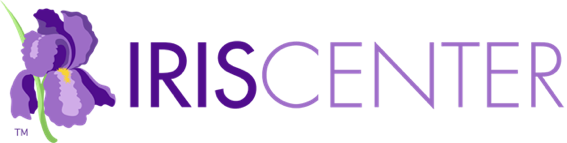 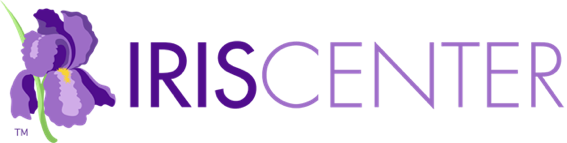 Module Description: This module offers a general overview of the concepts that principals should consider when creating inclusive schools (est. completion time: 2 hours).ChallengeVideo: My name is Gina Lawrence, and I’m the principal of…Initial ThoughtsWhat is inclusion and why is it important?What model can school leaders use to guide the change necessary for creating inclusive school environments?How can school leaders prepare for the changes required to create inclusive school environments?How can school leaders implement changes that result in inclusive school environments?How can school leaders sustain the positive efforts toward creating inclusive school environments?Perspectives & ResourcesModule ObjectivesUnderstand the concept of inclusion and why it is importantPossess the knowledge required to lead the change to create an inclusive school environmentUnderstand how to create a climate for inclusionRecognize how to sustain an inclusive school environmentPage 1: Assistive TechnologyMs. Lawrence, the principal of Central Middle School, is eager to…Video: Watch the movie to find out what happens during…Did You Know?Audio: Cynthia Alexander describe some of the aspects of inclusive…Audio: Brenda Williams describe some of the aspects of inclusive…For Your InformationLink: integration [definition]Link: mainstreaming [definition]Student with Disabilities [drop-down menu]Students without Disabilities [drop-down menu]Teachers and Schools [drop-down menu]Parents and the Community [drop-down menu]Research ShowsPage 2: How Does Inclusion Differ from Traditional Instruction?Although great gains have been made toward creating inclusive…Link: Click for an expanded version of this table [drop-down table]Traditional/Inclusive [table]Link: some students [definition]Link: some parents [definition]Audio: Listen as Elaine Mulligan explains why inclusive schools…Video: The movie below describes what she found.For Your InformationLink: IEP team [definition]Page 3: Why Should School Environments Become Inclusive?To better meet the diverse needs of all students, school personnel…Legal Imperative/Professional Imperative [table]Link: Click to learn more about federal legislation [drop-down table]Link: Click to learn more about professional… [drop-down table]Link: Council of Chief State School Officers [website]Link: National Association of Elementary School… [website]Link: National Association of Secondary School… [website]Audio: Listen as Joseph Murphy discusses how professional standards…Audio: Listen as John Nori discusses how professional standards…Moral ImperativesAudio: Listen as Mel Riddile discusses the moral imperative related to…Audio: Listen as Jennie Scott discusses the moral imperative related to…Audio: Listen as Cynthia Alexander discusses the moral imperative…Page 4: Kotter’s Model of ChangeAlthough legislation and professional standards outline the what and…For Your InformationPage 5: Establish a Sense of UrgencyThe first step toward building an inclusive environment is to establish…When establishing a sense of urgency school leaders… [bullet points]Recognize the Need for ChangePresent dataPossible organizing questions [table]Highlight current realitiesLink: AYP (adequate yearly progress) [definition]Audio: Elaine Mulligan discusses two current realities…Encourage self-reflectionPrincipals can help staff recognize the need… [bullet points]Barriers to Creating a Sense of UrgencyThese may include… [bullet points]Myth: Inclusion is an excuse for “dumping”… [drop-down menu]Link: least-restrictive environment [definition]Myth: Students with disabilities will not… [drop-down menu]Myth: Students with disabilities must spend… [drop-down menu]Myth: Students with disabilities will be socially… [drop-down menu]Myth: Students without disabilities will suffer… [drop-down menu]Myth: It is unrealistic to expect the general… [drop-down menu]Audio: Matt Montoya created an inclusive school environment…Research ShowsTo build a sense of urgency about creating…Link: Reading data for the last two years [drop-down menu]Link: Discipline referral data for the last… [drop-down menu]Link: Click to view the results of her… [drop-down menu]ActivityPage 6: Form a Guiding TeamThe process of creating an inclusive school environment requires…Link: distributed leadership [definition]Engage the Right PeopleFor Your InformationEnsure Effective TeamworkEffective group processesTrainingNow that Ms. Lawrence has established a sense of…Link: Click to review… [drop-down menu]ActivityLink: Click to download a form… [drop-down menu]Page 7: Create a VisionOnce a guiding team has been formed, the next step is to…Identify What WorksLink: common characteristics indicative of an… [drop-down menu]Create a Vision StatementA good vision statement is… [drop-down menu]Longview Middle School Vision StatementAudio: Mel Riddile discusses why it is important for…Determine Whether the Vision Can Be MeasuredLongview Middle School: Monitoring the School’s Vision… [table]Ms. Lawrence and the guiding team decide that before creating a…Link: Click to view their responses [drop-down menu]Link: Click to see their evaluation table [drop-down menu]ActivityLink: Create a Vision Statement [drop-down menu]Link: Vision Statement Evaluation Table [drop-down menu]Page 8: Communicate the VisionNow that school personnel have created a sense of urgency…Communicating to Gain SupportThe key to achieving buy-in among stakeholders… [bullet points]Evaluating Stakeholder SupportLink: Click to view a quantitative measure… [drop-down menu]Audio: Listen as Elaine Mulligan discusses two ways that the…Now that Ms. Lawrence and the guiding team have created…Link: Click to view the CMS… [drop-down menu]Link: Click to learn how CMS… [drop-down menu]ActivityPage 9: Enable ActionWhen the guiding team has gained support for inclusion from…Evaluate Current Level of InclusivenessLink: Click for a PDF version of this checklist…Identify PrioritiesLink: Click to learn how to do a SWOT… [drop-down menu]For Your InformationCreate an Action PlanIn general, an action plan will include… [bullet points]Link: To learn how to turn identified priorities… [drop-down menu]Implement the Action PlanAudio: Mel Riddile offers suggestions about how to begin…Though at first the guiding team at CMS was energized by…Link: CMS Quality Indicators of an Inclusive… [PDF]Link: CMS SWOT analysis [drop-down menu]Link: CMS action plan [drop-down menu]ActivityPage 10: Ensure Short-Term WinsHaving created an action plan, it’s now time for the guiding team to…To create short-term wins, the guiding team needs to… [bullet points]Did You Know?Engage More PeopleAudio: Pearl Sims relates an experience she had when leading…Make Progress VisibleReward IndividualsSome of the ways the guiding team can recognize… [bullet points]Because premature victory celebrations can quash… [bullet points]For Your InformationMs. Lawrence knows that an early victory in the change…Link: Provide teachers with common… [drop-down menu]Link: Utilize volunteers to increase… [drop-down menu]ActivityPage 11: Improve and ExpandAs with most major school changes, creating an inclusive school…Refine ProceduresAs part of their examination, they should… [bullet points]Build Leadership CapacityAudio: Mark Wilson talks about his own experience building…For Your InformationAt the end of the school year, and approximately five months…Link: Click to view the notes from the… [drop-down menu]ActivityPage 12: Anchor the ChangesAs school personnel accomplish each step in the action plan…The team can accomplish this by gradually infusing… [bullet points]For Your InformationLink: recursive [definition]Ms. Lawrence continues to meet with the guiding team and with others…Link: Click to view CMS’s checklist for… [drop-down menu]ActivityPage 13: References & Additional ResourcesSuggested module citationReferencesAdditional ResourcesPage 14: CreditsModule DevelopersModule Production TeamMediaWrap UpSummary of the moduleVideo: Click on the movie below to review that process.Audio: Matt Montoya on student outcomes from creating an inclusive…Audio: Mark Wilson on student outcomes from creating an inclusive…Revisit your Initial Thoughts responsesAssessmentTake some time now to answer the following questions.You Have Completed This ModuleGive Us Your FeedbackLink: Module Feedback FormProfessional Development HoursLink: IRIS PD OptionsRelated Resources [link]       NOTES       NOTES       NOTES       NOTES       NOTES       NOTES       NOTES       NOTES       NOTES       NOTES       NOTES       NOTES       NOTES       NOTES       NOTES       NOTES       NOTES